Муниципальное бюджетное общеобразовательное учреждение«Колпакская основная общеобразовательная школа»ПРИКАЗ01.09.2017	№ 73-од	Об утверждении Положений об организации внеурочной деятельности обучающихся в рамках реализации ФГОС  НОО и ООО в МБОУ «Колпакская ООШ»       В соответствии с Законом РФ “Об образовании в российской Федерации” от 29.12.2012 г. №  273-ФЗ, Гражданским кодексом РФ, Федеральным государственным образовательным стандартом начального общего образования, утвержденным приказом Министерства образования и науки РФ "Об утверждении и введении в действие федерального государственного образовательного стандарт начального общего образования" от 06.10.2009 N 373,  Федеральным государственным образовательным стандартом основного  общего образования, утвержденным приказом Министерства образования и науки РФ "Об утверждении и введении в действие федерального государственного образовательного стандарт основного общего образования" от 17.12.2010 г. N 1897, Типовым положением об общеобразовательном учреждении, СанПиН  утверждёнными Постановлением Главного государственного санитарного врача Российской Федерации от 29.12.2010 г. № 189, Уставом школы, решением педсовета школы от 21.01.2014 г. протокол № 1Приказываю:Утвердить Положение о внеурочной деятельности  НОО в МБОУ «Колппакская ООШ»  (Приложение 1).Утвердить Положение о внеурочной деятельности  ООО (в МБОУ «Колппакская ООШ»  Приложение 2).Всем учителям, задействованным в организации внеурочной деятельности руководствоваться данным Положением.Контроль за исполнением данного приказа возложить на заместителя директора по УР Воробщикову Н.Н. и педагога – организатора по работе с детьми Елесину Ю.В.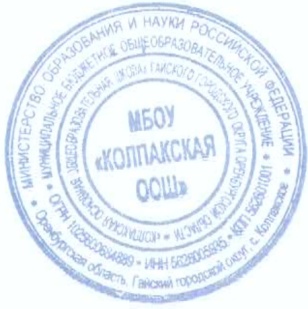 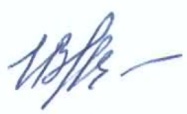 Директор школы:                                                        И.В. Доянова